               삼성채용 홈페이지 http://www.samsungcareers.com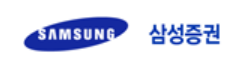 일  시 : 2017. 9. 8.수  신 : 대학교 취업센터 및 관련 학과 사무실제  목 : 2017년 하반기 삼성증권 3급 신입사원 채용 안내- 귀교의 무궁한 발전을 기원합니다.- 매년 훌륭한 인재를 육성 배출하여 주시는 귀교의 노력에 감사 드리며, 아래와 같이 신입사원을 채용할 예정이오니역량 있는 우수한 인재 채용을 위한 귀교의 홍보를 부탁드립니다.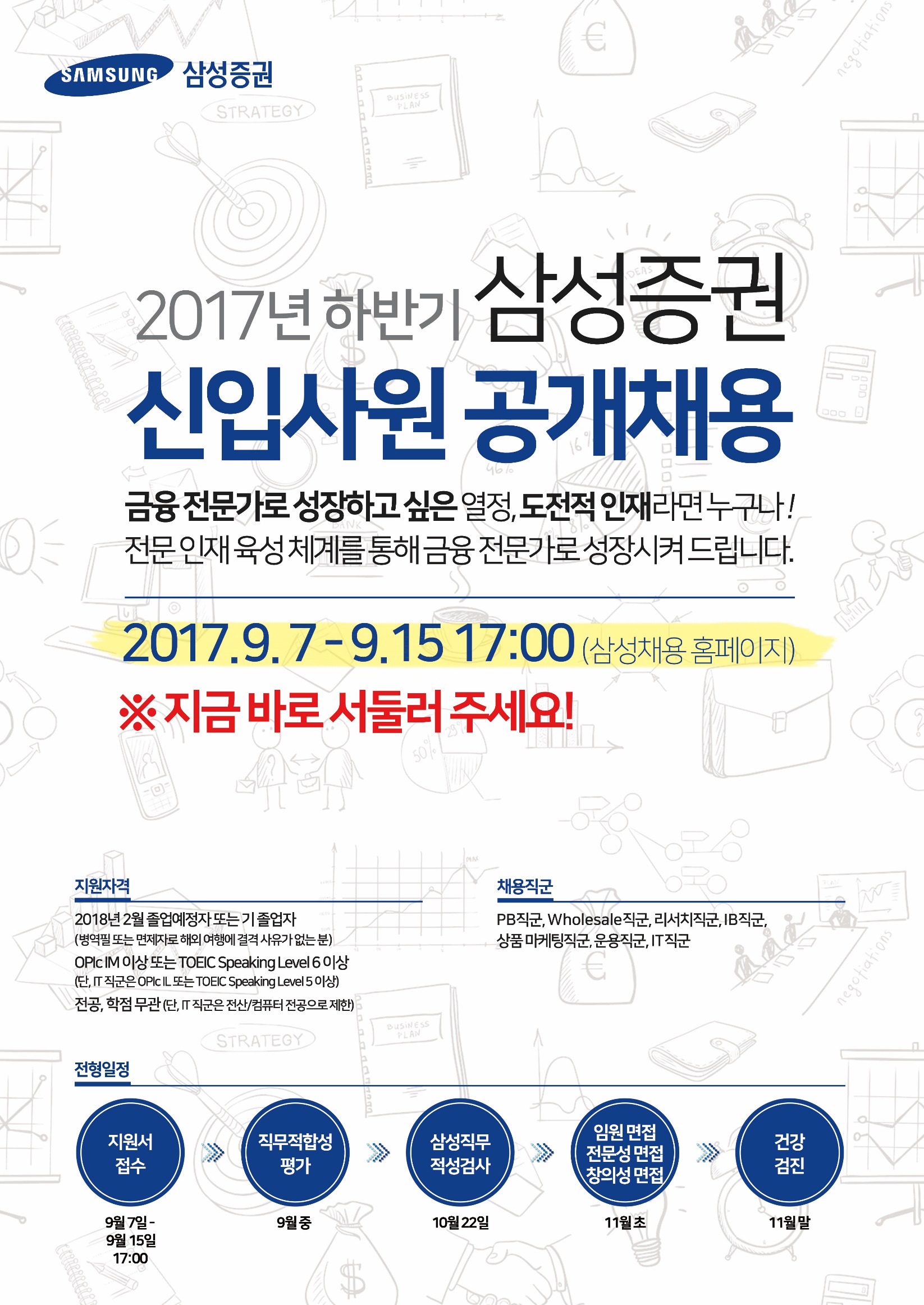 